GÜÇ BENDE ARTIK!Çalışma Yaprağı-1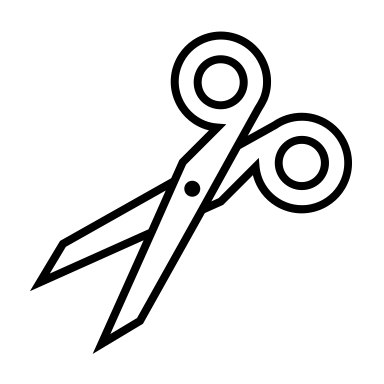 Çalışma Yaprağı-2Kaynakça: Kabakçı,F.Ö. (2013). Karakter Güçleri Açısından Pozitif Gençlik Gelişiminin İncelenmesi. Doktora tezi, Hacettepe Üniversitesi Sosyal Bilimler Enstitüsü, Ankara.Gelişim Alanı:Sosyal DuygusalYeterlik Alanı:Benlik farkındalığıKazanım/Hafta:Sahip olduğu karakter güçlerini zorluklar karşısında kullanır. /1. HaftaSınıf Düzeyi:12.SınıfSüre:40 dk (Bir ders saati)Araç-Gereçler:Çalışma Yaprağı-1Çalışma Yaprağı-2Uygulayıcı İçin Ön Hazırlık:Çalışma Yaprağı-1’de yer alan örnek olaylar öğrenci sayısı kadar çoğaltılarak kesilip bir kutu/torbaya konulur.Çalışma Yaprağı-2 öğrenci sayısı kadar çoğaltılır.Süreç (Uygulama Basamakları):Uygulayıcı, sahip olunan karakter güçlerini zorluklar karşısında nasıl kullandığımızla ilgili bir etkinlik yapacağı bilgisini verir ve aşağıdaki yönerge öğrencilerle paylaşılır:“Hepimiz bugüne kadar yaşamımızda pek çok zorlukla karşılaşmış olabiliriz. Bu zorluklar kendimizle, aile içi ilişkilerle, arkadaş ilişkileri ile okul ve akademik yaşam ile ilişkili olabilir. Bu zorluklar karşısında hepimizin sergilediği davranışlar, kullandığı baş etme yöntemleri de farklılık gösterir.”Aşağıdaki sorular yöneltilerek öğrencilerin duygu ve düşüncelerini paylaşmaları cesaretlendirilir.Yaşamınızda karşılaştığınız zorluklar sırasında ne tür tutumlar gösterdiniz?Farklı zorluktaki olaylarda davranışlarınızda ne tür farklılıklar oldu?Zorlu yaşam olayları karşısında kendinizi güçlü hissetmenizi sağlayan özellikleriniz oldu mu? Nelerdi?Öğrencilerin yanıtları alındıktan sonra uygulayıcı tarafından Çalışma Yaprağı-1’de yer alan örnek olaylardan oluşturulan kura kutu/torbasından her öğrenci bir örnek olay çeker.Daha sonra Çalışma Yaprağı-2 her öğrenciye dağıtılır. Sonrasında aşağıdaki yönerge öğrencilerle paylaşılır:“Çektiğiniz örnek olayı tahtaya yansıtılan karakter güçlerinden hangisi ile nasıl çözebilirsiniz düşünün. Sonra bu örnek olayın bu karakter gücünün kullanarak bu sorunun çözüm sürecinde neler yapılabileceği ya da bu karakter gücünün nasıl kullanılacağı çektiğiniz örnek olayın altına ya da arkasına yazmanızı istiyorum.”Tüm öğrencilerin çalışmalarını tamamladıktan sonra gönüllü öğrencilerin paylaşımları alınır.Aşağıdaki sorular ile süreç devam ettirilir.Aynı örnek olayı farklı karakter güçleri ile çözüme ulaştıran oldu mu? Bunlar arasındaki farklılıklar ve ortak yönler nelerdi?Farklı örnek olayları aynı karakter gücünü kullanarak çözüme ulaştıranlar oldu mu? Bunlar arasındaki farklılıklar ve ortak yönler nelerdi?Sahip olduğunuz karakter güçlerini daha önce karşılaştığınız zorluklarda nasıl kullandınız?Bu güçleri kullanmanın zorluklar karşısında nasıl bir etkisi oldu?Bu etkinlikte kendinizle ilgili fark ettiğiniz yeni şeyler oldu mu? Neler?Aşağıdaki açıklama ile süreç sonlandırılır:“Her birimiz kişiliğimize doğuştan getirdiğimiz özelliklerimizin yanında karakter gücü dediğimiz eklemeler yaparak gelişiyoruz.  Kimimizde bir özellik baskın gelişirken, diğerinde başka bir özellik daha baskın olmaktadır. Sınav sürecinde de,  birini sebat etmek amacına ulaştırırken, kimini sebatın yanında öğrenme merakı, bir başkasını da özdenetim özelliği zorlu durumu kontrol altına almasına yardım etmektedir. Ayrıca fark ettiğimiz ve bize yardımcı olan özelliklerimizi geliştirebiliriz.” Kazanımın Değerlendirilmesi:Öğrencilerden birkaç hafta boyunca sınav sürecine ilişkin karşılarına çıkan zorluklar ve bu zorluklar karşısında kullandıkları karakter güçlerini not almaları, bu notları görebilecekleri yerlere kendilerine hatırlatmak amacıyla asmaları istenebilir. Öğretmene Uygulayıcıya Not:Sınıf mevcudu göz önünde bulundurularak örnek olay sayısı öğrenci sayısı kadar çoğaltılmalıdır. Aynı örnek olay birden fazla öğrenciye gelebilir.Örnek olaylar uygulayıcı tarafından sınıfın ve öğrencilerin ihtiyaç ve özelliklerine göre değiştirilebilir.Çalışma Yaprağı-2 poster şeklinde alınıp asılabilir ya da tahtaya yansıtılabilir. Özel gereksinimli öğrenciler için;Çalışma yapraklarındaki yazıların puntoları büyük ve kontrast renkte zemin üzerine hazırlanarak görme bakımından işlevsel hale getirilebilir.Sorular basitleştirilerek öğrenme süreci farklılaştırılabilir.Kura çekilen karakter gücü ile ilgili yazı yazmanın yanı sıra resim veya çizim yapılması şeklinde farklılaşan düzeylerde tepki alınabilir.Akran eşlemesi yapılarak sosyal çevre düzenlenebilir.Etkinliği GeliştirenEtkinlik Düzenleme KuruluKARAKTER GÜÇLERİYaratıcılık: Sorunların çözümünde üretken ve orijinal yollar düşünme gücüdür. Bireyin ortaya koyduğu orijinal durum kişinin kendisinin ya da diğerlerinin yaşamına olumlu katkı sağlamalıdır. Merak: Yaşamın bütününe ilişkin ilgi duyma, etkileyici konular bulma, keşfetme gücüdür. Meraklı bireyler yaşantısal olarak orijinallik, değişiklik ve zorluk peşinde olurlar. Öğrenme aşkı: Yeni bilgi, beceri ve konularda daha yeterli hale gelmeye duyulan ilgidir. Bu bireyler yeni bilgi ve beceriler edinmeye ya da var olan bilgi ve becerilerini sağlamlaştırmaya yönelik olumlu bir motivasyon içindedirler. Açık fikirlilik: Olayları her açıdan düşünme ve inceleme, sonuçlara hemen karar vermeme, kanıtlar karşısında fikirlerini değiştirebilme gücüdür. Önceki inançları terk edebilme, kendi inançlarıyla çelişen kanıtları önemseme, inançların yeni kanıtlara göre yeniden gözden geçirilmesi gibi özellikler bu yeterlilik içinde yer alır. Çok yönlü Bakış açısı: Diğerlerine akılcı öneriler getirebilme gücüdür. Bireyin diğerlerini dinlemesini, onların dediklerini değerlendirmesini ve iyi önerilerde bulunmasını sağlar. Dürüstlük: Kişinin kendi duygu ve davranışlarının sorumluluğunu almasıdır. Dürüst bireyler kendi davranışlarının duygularının sorumluluğunu alır ve kabul ederler, onları sahiplenirler. Cesur olma: Tehdit, zorluk ve acıdan korkmama, engel olsa da doğruyu söyleme gücüdür. Cesaret korkuya rağmen yapılması ihtiyaç olan şeyleri yapma yeteneğidir. Sebatkarlık: Başlanılan işi bitirmek, belirli görevleri tamamlamaktan keyif almak, engellere rağmen amaç yönelimli belirli bir hareket tarzında gönüllü olarak ısrarcı olmaktır.Yaşam coşkusu: Yaşama enerji ve heyecanla yaklaşma, işleri yarım yapmama, yaşamı bir macera gibi canlı ve aktif yaşamayla ilgili karakter gücüdür. İyi yüreklilik: İnsanların yararına ve iyi olan işler yapmak, onlara yardım etmek, onlarla ilgilenme, onların lehine şefkatle bir şeyler yapma çabasıdır. Sevme ve sevilme: İnsanlarla yakın ilişkilere değer verme, karşılıklı paylaşma ve diğerlerine yakın olmadır. Sosyal zekâ: İnsanların ve kendi güdülerinin, duygularının farkında olma, farklı sosyal durumlarda ne yapacağını bilmedir. Sosyal zekâ kişinin yakınlık ve güven duyma, grup üyeliği özelliklerini içerir ve diğerleriyle ilişkileriyle ilgilidir. Adil olma: Sağlıklı toplumsal yaşamın temelini oluşturan ve yaşamı daha adil ve eşit yapmayla ilgili erdem boyutudur. Bütün insanlara aynı şekilde davranma, diğerleriyle ilgili kararlarda kişisel duyguların yanlılığa yol açmasına izin vermeme, herkese eşit şans verme olarak tanımlanır. Liderlik: Grup aktivitelerini organize etmek süreci izleme, grubu cesaretlendirmedir. Takım çalışması: Bir grup ya da ekibin bir üyesi olarak çalışma, gruba sadık olmadır. Kişinin hem kendisi hem de üyesi olduğu grubun da yararı için var olmasıdır.Affedicilik: Hata yapanları affetmek, diğerlerine ikinci bir şans vermek, kindar olmamaktır. Affedicilik merhametin bir şekli olarak da görülebilir. Alçakgönüllülük: Başarılarını vurgulayıp ilgi çekme peşinde olmamak, hatalarını ve kusurlarını kabul etmedir. Alçakgönüllü kişiler başarılarını vurgulayıp ilgi çekme peşinde olmazlar. Hatalarını ve kusurlarını kabul ederler. Tedbirlilik: Kişinin seçimleriyle ilgili dikkatli olması, gereksiz risk almamak, sonradan pişman olunacak şeyler yapmamaktır. Öz-düzenleme: Kişinin davranışlarını ve duygularını düzenlemesi, disiplinli olma, duygularını kontrol edebilmesidir. Öz-düzenleme her türlü aşırılığı kontrol etme ve düzenleme yeteneğidir. Estetik ve mükemmelliğin takdiri: Yaşamın farklı alanlarındaki estetiği, mükemmelliği ve becerili performansı fark etme ve takdir etmedirŞükran duyma: Gerçekleşen iyi şeyler için şükür dolu olmanın farkında olma, şükür ifade etmeye zaman ayırmadır. Umut: gelecekten en iyisini beklemek ve bunu başarmak için çalışmak şeklinde tanımlanır. Umut ve iyimserlik geleceğe ilişkin bilişsel, duygusal ve güdüsel bir tavrı temsil eder. Mizah: Gülmeyi sevmek, diğer insanları güldürmek, olayların mizahi yanını görme, şakalar yapma şeklinde tanımlanır. Eğlenceli bir bakış açısı, diğerlerini güldürme yeteneği mizahın olası anlamları arasındadır. Maneviyat: Daha yüksek amaçlar için ve evrenin anlamı üzerine sağlam inançlar taşıma, evrendeki yerini bilmek, yaşamın anlamı hakkında tutarlı inançlara sahip olmadır. 